«О бюджете сельского  поселения  Ямакаевский сельсовет муниципального района  Благоварский  район  Республики Башкортостанна 2022 год и плановый период  2023 и 2024 годов»Совет сельского поселения Ямакаевский сельсовет муниципального района     Благоварский район Республики Башкортостан  РЕШИЛ:1. Утвердить основные характеристики бюджета сельского поселения Ямакаевский   сельсовет муниципального района  Благоварский район Республики Башкортостан (далее - бюджет сельского поселения) на 2022 год:прогнозируемый общий объем доходов бюджета сельского поселения  в сумме  2 232 990,00 рублей;общий объем расходов бюджета сельского поселения в сумме 2 232 990,00  рублей;дефицит (профицит) бюджета сельского поселения не предусмотрен.2. Утвердить основные характеристики бюджета сельского поселения на плановый период 2023 и 2024 годов:прогнозируемый общий объем доходов бюджета сельского поселения  на 2023 год в сумме 1 225 100,00 рублей и на 2024 год в сумме  1 384 400,00  рублей;общий объем расходов бюджета сельского поселения на 2023 год в сумме  1 225 100,00 рублей и на 2024 год в сумме  1 384 400,00 рублей.дефицит бюджета сельского поселения на плановый период 2023 и 2024 годов не предусмотрен.	3. Установить поступления доходов в бюджет сельского поселения:1)  на 2022 год согласно приложению № 1 к настоящему Решению;2) на плановый период 2023 и 2024 годов согласно приложению № 2 к настоящему Решению.4. В соответствии с Положением о резервном фонде сельского поселения, утвержденным решением Совета сельского поселения от «01» ноября 2013 года № 20, включить в бюджет расходы на формирование резервного фонда сельского поселения на 2022 год в сумме 15 000,00 рублей, на 2023 год в сумме  15 000,00 рублей, на 2024 год в сумме 15 000,00 рублей.5. Средства, поступающие во временное распоряжение получателей средств бюджета сельского поселения, учитывается на счете, открытом сельскому поселению муниципального района в учреждениях Отдела – Национального Банка Республики Башкортостан или кредитных организациях с учетом положений бюджетного законодательства Российской Федерации, с отражением указанных операций на лицевых счетах, открытых получателям средств бюджета сельского поселения в финансовом органе, в порядке, установленном финансовом органом муниципального района.6. Утвердить в пределах общего объема расходов бюджета сельского поселения, установленного пунктом 1 настоящего Решения, распределение бюджетных ассигнований сельского поселения по разделам и подразделам, целевым статьям (муниципальным программам сельского поселения Ямакаевский сельсовет муниципального района Благоварский район Республики Башкортостан и непрограммным направлениям деятельности), группам видов расходов классификации расходов бюджета сельского поселения Ямакаевский  сельсовет муниципального района Благоварский район Республики Башкортостан:а) на 2022 год согласно приложению №3 к настоящему Решению;б) на плановый период 2023 и 2024 годов согласно приложению № 4 к настоящему Решению.По целевым статьям (муниципальным программам сельского поселения Ямакаевский сельсовет муниципального района Благоварский район Республики Башкортостан и непрограммным направлениям деятельности), группам видов классификации расходов бюджета сельского поселения  Ямакаевский  сельсовет муниципального района Благоварский район Республики Башкортостан:а) на 2022 год согласно приложению №5 к настоящему Решению;б) на плановый период 2023 и 2024 годов согласно приложению № 6 к настоящему Решению.Утвердить ведомственную структуру расходов бюджета сельского поселения Ямакаевский сельсовет муниципального района Благоварский район Республики Башкортостан:а) на 2022 год согласно приложению №7 к настоящему Решению;   б) на плановый период 2023 и 2024 годов согласно приложению №8 к настоящему Решению.7. Установить, что Решения и иные нормативные правовые акты сельского поселения, предусматривающие принятие новых видов расходных обязательств или увеличение бюджетных ассигнований на исполнение существующих видов расходных обязательств сверх утвержденных в бюджете сельского поселения на 2022 год и на плановый период 2023 и 2024 годов, а также сокращающие его доходную базу, подлежат исполнению при изыскании дополнительных источников доходов бюджета сельского поселения и (или) сокращении бюджетных ассигнований по конкретным статьям расходов бюджета сельского поселения, при условии внесения соответствующих изменений в настоящее Решение.Проекты Решений и иных нормативных правовых актов сельского поселения, требующие введения новых видов расходных обязательств или увеличения бюджетных ассигнований по существующим видам расходных обязательств сверх утвержденных в бюджете сельского поселения  на 2022 год и на плановый период 2023 и 2024 годов, либо сокращающие его доходную базу, вносятся только при одновременном внесении предложений о дополнительных источниках доходов бюджета сельского поселения и (или) сокращении бюджетных ассигнований по конкретным статьям расходов бюджета сельского поселения.Администрация сельского поселения не вправе принимать решения, приводящие к увеличению в 2022-2023 годах численности муниципальных служащих сельского поселения и работников бюджетной сферы. 8. Установить, что получатель средств бюджета сельского поселения  при заключении муниципальных контрактов (гражданско-правовых договоров) на поставку товаров, выполнение работ, оказание услуг вправе предусматривать авансовые платежи в размерах, определенных администрацией сельского поселения.9. Установить объем межбюджетных трансфертов, получаемых из бюджета муниципального района на 2022 год в сумме 1 978 990,00 рублей, на 2023 год в сумме 969 100,00 рублей, на 2024 год в сумме 1 126 400,00 рублей.- дотаций на выравнивание бюджетной обеспеченности из бюджетов муниципальных районов на 2022 год – 1 136 000,00 рублей, на 2023 год в сумме 887 800,00 рублей, на 2024 год в сумме 1 042 000,00 рублей;- субвенций на осуществление первичного воинского учета на территориях, где отсутствуют военные комиссариаты на 2022 год 78 200,00 рублей, на 2023 год в сумме 81 300,00 рублей, на 2024 год в сумме 84 400,00 рублей;- межбюджетные трансферты, передаваемые бюджетам сельских поселений из бюджетов муниципальных районов на осуществление части полномочий по решению вопросов местного значения в соответствии заключенными соглашениями на 2022 год- 235 800,00 рублей, на 2023 год в сумме 0,00 рублей, на 2024 год в сумме  0,00 рублей;- иные межбюджетные трансферты для финансирования переданных полномочий по организации в границах поселения водоснабжения и водоотведения на 2022 год – 28  990,00 рублей, на 2023 год в сумме 0,00 рублей, на 2024 год в сумме 0,00 рублей.- иных межбюджетных трансфертов на благоустройство населенных пунктов на 2022 год – 500 000,00 рублей, на 2023 год в сумме 0,00 рублей, на 2024 год в сумме 0,00рублей.10. Установить, что использование остатков средств бюджета сельского поселения по состоянию на 1 января 2022 года в объеме не более одной двенадцатой общего объема расходов бюджета сельского поселения текущего финансового года направляются администрацией сельского поселения на покрытие временных кассовых разрывов, возникающих в ходе исполнения бюджета муниципального района Благоварский район Республики Башкортостан.11.  Установить, что в соответствии с пунктом 3 статьи 217 Бюджетного Кодекса Российской Федерации следующие основания для внесения в ходе исполнения настоящего Решения изменений в показатели бюджета сельского поселения по решениям администрации сельского поселения, связанными с особенностями исполнения бюджета сельского поселения и (или) перераспределения бюджетных ассигнований между главными распорядителями бюджетных средств:1) поступление из бюджета муниципального района Благоварский  район Республики Башкортостан средств в виде дотаций, субсидий, субвенций, иных межбюджетных трансфертов и прочих безвозмездных поступлений;2) использование образованной в ходе исполнения бюджета сельского поселения экономии по отдельным разделам, подразделам, целевым статьям, группам видов расходов  классификации расходов бюджетов;3) использование остатков средств бюджета сельского поселения на 1 января 2022 года;12. Администрации сельского поселения установить контроль над исполнением бюджета сельского поселения на 2022 год и на плановый период 2023 и 2024 годов, полным поступлением платежей и налогов в бюджет, целевым и эффективным использованием бюджетных средств.13.Предложить председателю Совета сельского поселения и поручить администрации сельского поселения привести свои нормативные правовые акты в соответствии с настоящим Решением.14. Данное решение вступает в силу с 1 января 2022 года и подлежит обнародованию после его подписания в установленном порядкеГлава сельского поселенияЯмакаевский сельсовет                                                                А.А.Хусаиновс. Ямакай22 декабря 2021 года№ 27-179Поступление доходов в бюджет сельского поселения                                                                                                                            Ямакаевский сельсовет муниципального района Благоварский район Республики Башкортостан  на 2022 год                                                                                                                                                                                                          ( рублей)               Глава сельского поселения      Ямакаевский сельсовет                                             А.А.ХусаиновПоступление доходов в бюджет сельского поселения                                                                                                                            Ямакаевский сельсовет муниципального района Благоварский район Республики Башкортостан  на плановый период 2023 и 2024 годов                                                                                                                                                                                                          ( рублей)                     Глава сельского поселения            Ямакаевский сельсовет                                             А.А.Хусаинов     Распределение бюджетных ассигнований по разделам, подразделам, целевым статьям (муниципальным программам сельского поселения Ямакаевский сельсовет муниципального района Благоварский район Республики Башкортостан и непрограммным направлениям деятельности), группам видов расходов классификации расходов бюджета сельского поселения Ямакаевский  сельсовет муниципального района Благоварский район Республики Башкортостан на 2022 год                                                                                                                                                                                                                                                                               ( рублей)     Глава сельского поселения     Ямакаевский сельсовет                                             А.А.ХусаиновРаспределение бюджетных ассигнований по разделам, подразделам, целевым статьям (муниципальным программам сельского поселения Ямакаевский  сельсовет муниципального района Благоварский район Республики Башкортостан и непрограммным направлениям деятельности), группам видов расходов классификации расходов бюджета сельского поселения Ямакаевский сельсовет муниципального района Благоварский район Республики Башкортостан на плановый период 2023 и 2024 годов                                                                                                                           (рублей)Глава сельского поселенияЯмакаевский сельсовет                                     А.А.ХусаиновРаспределение бюджетных ассигнований по целевым статьям (муниципальным программам сельского поселения Ямакаевский сельсовет муниципального района Благоварский район Республики Башкортостан и непрограммным направлениям деятельности), группам видов расходов классификации расходов бюджета сельского поселения Ямакаевский  сельсовет муниципального района Благоварский район Республики Башкортостан на 2022 год                                                                                                                                (рублей)Глава сельского поселенияЯмакаевский  сельсовет                                               А.А.ХусаиновРаспределение бюджетных ассигнований по целевым статьям (муниципальным программам сельского поселения Ямакаевский сельсовет муниципального района Благоварский район Республики Башкортостан и непрограммным направлениям деятельности), группам видов расходов классификации расходов бюджета сельского поселения Ямакаевский  сельсовет муниципального района Благоварский район Республики Башкортостан на плановый период 2023 и 2024 годов                                                                                                                                             (рублей)         Глава сельского поселения         Ямакаевский сельсовет                                                   А.А.ХусаиновВедомственная структура расходов сельского поселения Ямакаевский  сельсовет муниципального района Благоварский район Республики Башкортостан на 2022 год                                                                                                                                                           ( рублей)Глава сельского поселения Ямакаевский сельсовет                                            А.А.ХусаиновВедомственная структура расходов сельского поселения  Ямакаевский сельсовет муниципального района Благоварский район Республики Башкортостан на плановый период 2023 и 2024 годов( рублей)Глава сельского поселения Ямакаевский сельсовет                                                        А.А.Хусаинов                         БАШҠОРТОСТАН РЕСПУБЛИКАhЫБЛАГОВАР  РАЙОНЫ МУНИЦИПАЛЬ             РАЙОНЫНЫҢ ЯМАКАЙ АУЫЛ СОВЕТЫ АУЫЛ  БИЛӘМӘҺЕ  СОВЕТЫ	егерме hигеҙенсе сакырылыш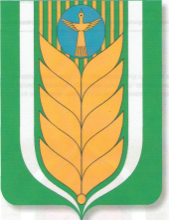  РЕСПУБЛИКА БАШКОРТОСТАН   СОВЕТ СЕЛЬСКОГО ПОСЕЛЕНИЯ                 ЯМАКАЕВСКИЙ СЕЛЬСОВЕТ              МУНИЦИПАЛЬНОГО РАЙОНА                                   БЛАГОВАРСКИЙ  РАЙОН   двадцать восьмой созыв452748,  Ямакай ауылы, Сәскә урамы, 3                  Е-mail: 801105511018@mail.ruТел. 8(34747)3-16-31; 3-16-37  452748, с. Ямакай, ул.Цветочная, 3                Е-mail: 801105511018@mail.ruТел. 8(34747)3-16-31; 3-16-37                       Қ А Р А Р          Р Е Ш Е Н И ЕПриложение № 1к решению Совета сельского поселения                                               Ямакаевский сельсовет муниципального района  Благоварский район Республики Башкортостан                                                                  от 22 декабря 2021 № 27-179 	«О бюджете сельского поселения Ямакаевский сельсовет муниципального района Благоварский  район Республики Башкортостан  на 2022 год и на плановый период 2023 и 2024 годов»Код вида, подвида доходов бюджетаНаименование СуммаВСЕГО2 232 990,001 00 00000 00 0000 000 НАЛОГОВЫЕ И НЕНАЛОГОВЫЕ ДОХОДЫ254 000,001 01 02000 01 0000 110Налог на доходы физических лиц5 000,001 01 02010 01 0000 110Налог на доходы физических лиц с доходов, источником которых является налоговый агент, за исключением доходов, в отношении которых исчисление и уплата налога осуществляются в соответствии со статьями 227, 227.1 и 228 Налогового кодекса Российской Федерации5 000,001 06 00000 00 0000 000Налоги на имущество233 000,001 06 01000 00 0000 110Налог на имущество физических лиц41 000,001 06 01030 10 0000 110Налог на имущество физических лиц41 000,001 06 06000 00 0000 110Земельный налог192 000,001 06 06033 10 0000 110Земельный налог с организаций, обладающих земельным участком, расположенным в границах сельских поселений0,001 06 06043 10 0000 110Земельный налог с физических лиц, обладающих земельным участком, расположенным в границах сельских поселений192 000,00108 00000 00 0000 110Государственная пошлина2 000,00108 04020 01 0000 110Государственная пошлина за совершение нотариальных действий должностными лицами органов местного самоуправления, уполномоченными в соответствии с законодательными актами Российской Федерации на совершение нотариальных действий2 000,001 11 00000 00 0000 000Доходы от использования имущества, находящегося в государственной и муниципальной собственности14 000,001 11 05035 10 0000 120Доходы от сдачи в аренду имущества, находящегося в оперативном управлении органов управления сельских поселений и созданных ими учреждений (за исключением имущества муниципальных бюджетных и автономных учреждений)14 000,002 00 00000 00 0000 000БЕЗВОЗМЕЗДНЫЕ ПОСТУПЛЕНИЯ1 978 990,002 02 16001 10 0000 150Дотации бюджетам сельских поселений на выравнивание бюджетной обеспеченности из бюджетов муниципальных районов1 136 000,002 02 35118 10 0000 150Субвенции бюджетам сельских поселений на осуществление первичного воинского учета на территориях, где отсутствуют военные комиссариаты78 200,002 02 49999 10 7404 150Прочие межбюджетные трансферты, передаваемые бюджетам сельских поселений (мероприятия по благоустройству территорий населенных пунктов, коммунальному хозяйству, обеспечению мер пожарной безопасности, осуществлению дорожной деятельности и охране окружающей среды в границах сельских поселений)500 000,002 02 40014 10 0000 150Межбюджетные трансферты, передаваемые бюджетам сельских поселений из бюджетов муниципальных районов на осуществление части полномочий по решению вопросов местного значения в соответствии с заключенными соглашениями235 800,002 02 90054 10 0000 150Прочие безвозмездные поступления в бюджеты сельских поселений от бюджетов муниципальных районов28 990,00Приложение № 2к решению Совета сельского поселения                                               Ямакаевский сельсовет муниципального района Благоварский район Республики Башкортостан   от 22 декабря 2021 № 27-179«О бюджете сельского поселения Ямакаевский сельсовет муниципального района Благоварский  район Республики Башкортостан  на 2022 год и на плановый период 2023 и 2024 годов»Код вида, подвида доходов бюджетаНаименование СуммаСуммаВСЕГО2023 год 2024 годВСЕГО1 225 100,001 384 400,001 00 00000 00 0000 000 НАЛОГОВЫЕ И НЕНАЛОГОВЫЕ ДОХОДЫ256 000,00258 000,001 01 02000 01 0000 110Налог на доходы физических лиц5 000,005 000,001 01 02010 01 0000 110Налог на доходы физических лиц с доходов, источником которых является налоговый агент, за исключением доходов, в отношении которых исчисление и уплата налога осуществляются в соответствии со статьями 227, 227.1 и 228 Налогового кодекса Российской Федерации5 000,005 000,001 06 00000 00 0000 000Налоги на имущество233 000,00233 000,001 06 01000 00 0000 110Налог на имущество физических лиц41 000,0041 000,001 06 01030 10 0000 110Налог на имущество физических лиц41 000,0041 000,001 06 06000 00 0000 110Земельный налог192 000,00192 000,001 06 06033 10 0000 110Земельный налог с организаций, обладающих земельным участком, расположенным в границах сельских поселений0,000,001 06 06043 10 0000 110Земельный налог с физических лиц, обладающих земельным участком, расположенным в границах сельских поселений192 000,00192 000,00108 00000 00 0000 110Государственная пошлина2 000,002 000,00108 04020 01 0000 110Государственная пошлина за совершение нотариальных действий должностными лицами органов местного самоуправления, уполномоченными в соответствии с законодательными актами Российской Федерации на совершение нотариальных действий2 000,002 000,001 11 00000 00 0000 000Доходы от использования имущества, находящегося в государственной и муниципальной собственности16 000,0018 000,001 11 05035 10 0000 120Доходы от сдачи в аренду имущества, находящегося в оперативном управлении органов управления сельских поселений и созданных ими учреждений (за исключением имущества муниципальных бюджетных и автономных учреждений)16 000,0018 000,002 00 00000 00 0000 000БЕЗВОЗМЕЗДНЫЕ ПОСТУПЛЕНИЯ969 100,001 126 400,002 02 16001 10 0000 150Дотации бюджетам сельских поселений на выравнивание бюджетной обеспеченности из бюджетов муниципальных районов887 800,001 042 000,002 02 35118 10 0000 150Субвенции бюджетам сельских поселений на осуществление первичного воинского учета на территориях, где отсутствуют военные комиссариаты81 300,0084 400,00Приложение № 3К решению Совета сельского поселенияЯмакаевский сельсовет муниципального района Благоварский район Республики Башкортостан от 22 декабря 2021 № 27-179«О бюджете сельского поселенияЯмакаевский сельсовет муниципального района Благоварский  район Республики Башкортостан на 2022 год и на плановый период 2023 и 2024 годов»НаименованиеРзПрЦсрВрСумма12345Всего2 232 990,00Общегосударственные вопросы01001 373 500,00Функционирование высшего должностного лица субъекта Российской Федерации и муниципального образования0102646 833,60Муниципальная программа "Развитие муниципальной службы в сельском поселении Ямакаевский  сельсовет муниципального района Благоварский район Республики Башкортостан"01022300000000646 833,60Подпрограмма "Развитие муниципальной службы в сельском поселении  Ямакаевский  сельсовет муниципального района Благоварский район Республики Башкортостан"01022300000000646 833,60Основное мероприятие  «Руководство и управление в сфере установленных функций»01022300000000646 833,60Глава местного самоуправления01022300002030646 833,60Расходы на выплаты персоналу в целях обеспечения выполнения функций муниципальными органами, казенными учреждениями, органами управления муниципальными внебюджетными фондами01022300002030100646 833,60Функционирование Правительства Российской Федерации, высших исполнительных органов государственной власти субъектов Российской Федерации, местных администраций0104711 666,40Муниципальная программа "Развитие муниципальной службы в сельском поселении Ямакаевский сельсовет муниципального района Благоварский район Республики Башкортостан"01042300000000711 666,40Подпрограмма "Развитие муниципальной службы в сельском поселении Ямакаевский  сельсовет муниципального района Благоварский район Республики Башкортостан"01042300000000711 666,40Основное мероприятие  «Руководство и управление в сфере установленных функций»01042300000000711 666,40Аппараты органов местного самоуправления01042300002040711 666,40Расходы на выплаты персоналу в целях обеспечения выполнения функций муниципальными органами, казенными учреждениями, органами управления муниципальными внебюджетными фондами01042300002040100439 164,60Закупка товаров, работ и услуг для государственных (муниципальных) нужд01042300002040200267 501,80Иные бюджетные ассигнования010423000020408005 000,00Резервные фонды011115 000,00Непрограммные расходы0111990000000015 000,00Непрограммные расходы0111990000000015 000,00Непрограммные расходы0111990000000015 000,00Резервные фонды местных администраций0111990000750015 000,00Иные бюджетные ассигнования0111990000750080015 000,00Национальная оборона020078 200,00Мобилизационная и вневойсковая подготовка020378 200,00Муниципальная программа «Комплексное развитие территории сельского поселения Ямакаевский сельсовет муниципального района Благоварский район на 2022-2024 годы»02031000000000078 200,00Подпрограмма «Осуществление государственных полномочий по первичному воинскому учету на территории сельского поселения  Ямакаевский  сельсовет муниципального района Благоварский район на 2022-2024 годы»0203104000000078 200,00Основное направление «Обеспечение сбора, хранение и обработку сведений, содержащихся в документах первичного воинского учета»0203104015118078 200,00Осуществление первичного воинского учета на территориях, где отсутствуют военные комиссариаты, за счет средств федерального бюджета0203104015118078 200,00Расходы на выплаты персоналу в целях обеспечения выполнения функций муниципальными органами, казенными учреждениями, органами управления муниципальными внебюджетными фондами0203104015118010078 200,00Закупка товаров, работ и услуг для государственных (муниципальных) нужд020310401511802000НАЦИОНАЛЬНАЯ ЭКОНОМИКА0400235 800,00Дорожное хозяйство (дорожные фонды)0409235 800,00Муниципальная программа" Комплексное развитие территории сельского поселения"04091000000000235 800,00Дорожная деятельность в сельском поселении04091020000000235 800,00Выполнение работ по строительству и реконструкции автомобильных дорог общего пользования местного значения04091020100000235 800,00Дорожное хозяйство04091020103150235 800,00Закупка товаров, работ и услуг для обеспечения государственных (муниципальных) нужд04091020103150200235 800,00Жилищно-коммунальное хозяйство0500545 490,00Коммунальное хозяйство050228 990,00Непрограммные расходы0502990000000028 990,00Непрограммные расходы0502990000000028 990,00Мероприятия в области коммунального хозяйства0502990000356028 990,00Закупка товаров, работ и услуг  для обеспечения государственных (муниципальных) нужд0502990000356020028 990,00Благоустройство0503516 500,00Муниципальная программа «Комплексное развитие территории сельского поселения Ямакаевский  сельсовет муниципального района Благоварский район на 2022-2024 годы»05031000000000516 500,00Подпрограмма "Благоустройство территории сельского поселения  Ямакаевский   сельсовет муниципального района Благоварский район на 2020-2022 годы»05031010000000516 500,00Основное мероприятие «Повышение степени благоустройства  территорий населенных пунктов»05031010100000516 500,00Мероприятия по благоустройству территорий0503101010605016 500,00Закупка товаров, работ и услуг для государственных (муниципальных) нужд0503101010605020016 500,00Иные межбюджетные трансферты на финансирование мероприятий по благоустройству территорий населенных пунктов, коммунальному хозяйству, обеспечению мер пожарной безопасности и осуществлению дорожной деятельности в границах сельских поселений05031010174040500 000,00Закупка товаров, работ и услуг для государственных (муниципальных) нужд05031010174040200500 000,00Приложение № 4к решению Совета сельского поселенияЯмакаевский сельсовет муниципального района Благоварский район Республики Башкортостант от 22 декабря 2021 № 27-179 «О бюджете сельского поселения Ямакаевский сельсовет муниципального района Благоварский  район Республики Башкортостан на 2022 год и на плановый период 2023 и 2024 годов»НаименованиеРзПрЦсрВрСуммаСуммаНаименованиеРзПрЦсрВр2023 год2024год123456Всего1 225 100,001 384 400,00Общегосударственные вопросы01001 114 100,001 235 000,00Функционирование высшего должностного лица субъекта Российской Федерации и муниципального образования0102646 833,60646 833,60Муниципальная программа "Развитие муниципальной службы в сельском поселении Ямакаевский сельсовет муниципального района Благоварский район Республики Башкортостан"01022300000000646 833,60646 833,60Подпрограмма "Развитие муниципальной службы в сельском поселении Ямакаевский сельсовет муниципального района Благоварский район Республики Башкортостан"01022300000000646 833,60646 833,60Основное мероприятие  «Руководство и управление в сфере установленных функций»01022300000000646 833,60646 833,60Глава местного самоуправления01022300002030646 833,60646 833,60Расходы на выплаты персоналу в целях обеспечения выполнения функций муниципальными органами, казенными учреждениями, органами управления муниципальными внебюджетными фондами01022300002030100646 833,60646 833,60Функционирование Правительства Российской Федерации, высших исполнительных органов государственной власти субъектов Российской Федерации, местных администраций0104452 266,40573 166,40Муниципальная программа "Развитие муниципальной службы в сельском поселении  Ямакаевский сельсовет муниципального района Благоварский район Республики Башкортостан"01042300000000452 266,40573 166,4Подпрограмма "Развитие муниципальной службы в сельском поселении Ямакаевский сельсовет муниципального района Благоварский район Республики Башкортостан"01042300000000452 266,40573 166,4Основное мероприятие «Руководство и управление в сфере установленных функций»01042300000000452 266,40573 166,40Аппараты органов местного самоуправления01042300002040452 266,40573 166,40Расходы на выплаты персоналу в целях обеспечения выполнения функций муниципальными органами, казенными учреждениями, органами управления муниципальными внебюджетными фондами01042300002040100 439 164,60439 164,60Расходы на выплаты персоналу в целях обеспечения выполнения функций муниципальными органами, казенными учреждениями, органами управления муниципальными внебюджетными фондами01042300002040200 8 101,80129 001,80Расходы на выплаты персоналу в целях обеспечения выполнения функций муниципальными органами, казенными учреждениями, органами управления муниципальными внебюджетными фондами010423000020408005 000,005 000,00Резервные фонды011115 000,0015 000,00Непрограммные расходы0111990000000015 000,0015 000,00Непрограммные расходы0111990000000015 000,0015 000,00Непрограммные расходы0111990000000015 000,0015 000,00Резервные фонды местных администраций0111990000750015 000,0015 000,00Иные бюджетные ассигнования0111990000750080015 000,0015 000,00Национальная оборона0200  81 300,00  84 400,00Мобилизационная и вневойсковая подготовка020381 300,0084 400,00Муниципальная программа «Комплексное развитие территории сельского поселения Ямакаевский сельсовет муниципального района Благоварский район на 2020-2022 годы»0203100000000081 300,0084 400,00Подпрограмма «Осуществление государственных полномочий по первичному воинскому учету на территории сельского поселения Ямакаевский сельсовет муниципального района Благоварский район на 2020-2022 годы»0203104000000081 300,0084 400,00Основное направление «Обеспечение сбора, хранение и обработку сведений, содержащихся в документах первичного воинского учета»0203104000000081 300,0084 400,00Осуществление первичного воинского учета на территориях, где отсутствуют военные комиссариаты, за счет средств федерального бюджета0203104015118081 300,0084 400,00Расходы на выплаты персоналу в целях обеспечения выполнения функций муниципальными органами, казенными учреждениями, органами управления муниципальными внебюджетными фондами0203104015118010081 300,0084 400,00Закупка товаров, работ и услуг для государственных (муниципальных) нужд0203104015118020000Жилищно-коммунальное хозяйство0500   1 100,00   0Благоустройство05031 100,000Муниципальная программа «Комплексное развитие территории сельского поселения  Ямакаевский  сельсовет муниципального района Благоварский район на 2020-2022 годы»050310000000001 100,000Подпрограмма "Благоустройство территории сельского поселения Ямакаевский сельсовет муниципального района Благоварский район на 2020-2022 годы»050310100000001 100,000Основное мероприятия «Повышение степени благоустройства  территорий населенных пунктов»050310101000001 100,000Мероприятия по благоустройству территорий050310101060501 100,000Закупка товаров, работ и услуг для государственных (муниципальных) нужд050310101060502001 100,000Условно утвержденные расходы9999999999999928 600,0065 000,00Условно утвержденные расходы9999999999999928 600,0065 000,00Условно утвержденные расходы9999999999999928 600,0065 000,00Условно утвержденные расходы9999999999999928 600,0065 000,00Условно утвержденные расходы9999999999999928 600,0065 000,00Приложение № 5К решению  Совета сельского поселенияЯмакаевский сельсовет муниципального района Благоварский район Республики Башкортостан от 22 декабря 2021 № 27-179«О бюджете сельского поселения  Ямакаевский сельсовет муниципального района Благоварский район Республики Башкортостан на 2022 год и на плановый период 2023 и 2024 годов»НаименованиеЦсрВрСумма1234Всего2 232 990,00Муниципальная программа «Комплексное развитие территории сельского поселения Ямакаевский  сельсовет муниципального района Благоварский район на 2018-2022 годы»1000000000830 500,00Подпрограмма "Благоустройство территории сельского поселения  Ямакаевский  сельсовет муниципального района Благоварский район на 2018-2022 годы»1010000000516 500,00Основное мероприятие «Повышение степени благоустройства  территорий населенных пунктов»1010100000516 500,00Мероприятия по благоустройству территорий101010605016 500,00Закупка товаров, работ и услуг для государственных (муниципальных) нужд101010605020016 500,00Иные межбюджетные трансферты на финансирование мероприятий по благоустройству территорий населенных пунктов, коммунальному хозяйству, обеспечению мер пожарной безопасности и осуществлению дорожной деятельности в границах сельских поселений1010174040500 000,00Закупка товаров, работ и услуг для государственных (муниципальных) нужд1010174040200500 000,00Дорожная деятельность в сельском поселении1020000000235 800,00Выполнение работ по строительству и реконструкции автомобильных дорог общего пользования местного значения1020100000235 800,00Дорожное хозяйство1020103150235 800,00Закупка товаров, работ и услуг для государственных (муниципальных) нужд1020103150200235 800,00Подпрограмма «Осуществление государственных полномочий по первичному воинскому учету на территории сельского поселения  Ямакаевский сельсовет муниципального района Благоварский район на 2018-2022 годы»104000000078 200,00Основное направление «Обеспечение сбора, хранение и обработку сведений, содержащихся в документах первичного воинского учета»104015118078 200,00Осуществление первичного воинского учета на территориях, где отсутствуют военные комиссариаты, за счет средств федерального бюджета104015118078 200,00Расходы на выплаты персоналу в целях обеспечения выполнения функций муниципальными органами, казенными учреждениями, органами управления муниципальными внебюджетными фондами104015118010078 200,00Закупка товаров, работ и услуг для государственных (муниципальных) нужд10401511802000Муниципальная программа "Развитие муниципальной службы в сельском поселении Ямакаевский сельсовет муниципального района Благоварский район Республики Башкортостан"23000000001 358 500,00Подпрограмма "Развитие муниципальной службы в сельском поселении  Ямакаевский  сельсовет муниципального района Благоварский район Республики Башкортостан"23000000001 358 500,00Основное мероприятие  «Руководство и управление в сфере установленных функций»23000000001 358 500,00Глава местного самоуправления2300002030646 833,60Расходы на выплаты персоналу в целях обеспечения выполнения функций муниципальными органами, казенными учреждениями, органами управления муниципальными внебюджетными фондами2300002030100646 833,60Аппараты органов местного самоуправления2300002040711 666,40Расходы на выплаты персоналу в целях обеспечения выполнения функций муниципальными органами, казенными учреждениями, органами управления муниципальными внебюджетными фондами2300002040100439 164,60Закупка товаров, работ и услуг для государственных (муниципальных) нужд2300002040200267 501,80Иные бюджетные ассигнования23000020408005 000,00Непрограммные расходы990000000028 990,00Непрограммные расходы990000000028 990,00Непрограммные расходы990000000028 990,00Мероприятия в области коммунального хозяйства990000356028 990,00Закупка товаров, работ и услуг  для обеспечения государственных (муниципальных) нужд990000356020028 990,0Резервные фонды местных администраций990000750015 000,00Иные бюджетные ассигнования990000750080015 000,00Приложение № 6К решению Совета сельского поселенияЯмакаевский сельсовет муниципального района Благоварский район Республики Башкортостан  от 22 декабря 2021 № 27-179«О бюджете сельского поселения  Ямакаевский сельсовет муниципального района Благоварский район Республики Башкортостан на 2022год и на плановый период 2023 и 2024 годов»НаименованиеЦсрВрСуммаСуммаСуммаНаименованиеЦсрВр2023год2024 год13456Всего1 225 100,001 384 400,00Муниципальная программа «Комплексное развитие территории сельского поселения Ямакаевский сельсовет муниципального района Благоварский район на 2022- 2024 годы»100000000082  400,00     84 400,00Подпрограмма "Благоустройство территории сельского поселения  Ямакаевский сельсовет муниципального района Благоварский район на 2022-2024 годы»10100000001 100,000Основное мероприятие «Повышение степени благоустройства  территорий населенных пунктов»10101000001 100,00    0Мероприятия по благоустройству территорий10101060501 100,000Закупка товаров, работ и услуг для государственных (муниципальных) нужд10101060502001 100,000Подпрограмма «Осуществление государственных полномочий по первичному воинскому учету на территории сельского поселения Ямакаевский  сельсовет муниципального района Благоварский район на 2022-2024 годы»104000000081 300,0084 400,00Основное направление «Обеспечение сбора, хранение и обработку сведений, содержащихся в документах первичного воинского учета»104000000081 300,0084 400,00Осуществление первичного воинского учета на территориях, где отсутствуют военные комиссариаты, за счет средств федерального бюджета104015118081 300,0084 400,00Расходы на выплаты персоналу в целях обеспечения выполнения функций муниципальными органами, казенными учреждениями, органами управления муниципальными внебюджетными фондами104015118010081 300,0084 400,00Закупка товаров, работ и услуг для государственных (муниципальных) нужд104015118020000Муниципальная программа "Развитие муниципальной службы в сельском поселении Ямакаевский сельсовет муниципального района Благоварский район Республики Башкортостан"23000000001 099 100,001 220 000,00Подпрограмма "Развитие муниципальной службы в сельском поселении Ямакаевский  сельсовет муниципального района Благоварский район Республики Башкортостан"23000000001 099 100,001 220 000,00Основное мероприятие  «Руководство и управление в сфере установленных функций»23000000001 099 100,001 220 000,00Глава местного самоуправления2300002030646 833,60646 833,60Расходы на выплаты персоналу в целях обеспечения выполнения функций муниципальными органами, казенными учреждениями, органами управления муниципальными внебюджетными фондами2300002030100 646 833,60646 833,60Аппараты органов местного самоуправления2300002040452 266,40573 166,40Расходы на выплаты персоналу в целях обеспечения выполнения функций муниципальными органами, казенными учреждениями, органами управления муниципальными внебюджетными фондами2300002040100439 164,60439 164,60Закупка товаров, работ и услуг для муниципальных нужд муниципального образования2300002040200  8 101,80129 001,8Иные бюджетные ассигнования23000020408005 000,005 000,00Непрограммные расходы990000000015 000,0015 000,00Непрограммные расходы990000000015 000,0015 000,00Непрограммные расходы990000000015 000,0015 000,00Резервные фонды местных администраций990000750015 000,0015 000,00Иные бюджетные ассигнования990000750080015 000,0015 000,00Условно утвержденные расходы999999999928 600,00    65 000,00Условно утвержденные расходы999999999928 600,00    65 000,00Условно утвержденные расходы999999999928 600,00    65 000,00Условно утвержденные расходы999999999928 600,00    65 000,00Условно утвержденные расходы999999999928 600,00    65 000,00Приложение № 7К решению Совета сельского поселения  Ямакаевский сельсовет муниципального района Благоварский район Республики Башкортостан от 22 декабря 2021 № 27-179«О бюджете сельского поселения  Ямакаевский сельсовет муниципального района Благоварский район Республики Башкортостан на 2022 год и на плановый период 2023 и 2024 годов»НаименованиеВедомствоЦсрВрСумма12345Всего2 232 990,00Муниципальная программа «Комплексное развитие территории сельского поселения Ямакаевский сельсовет муниципального района Благоварский район на 2018-2022 годы»7911000000000830 500,00Подпрограмма "Благоустройство территории сельского поселения  Ямакаевский  сельсовет муниципального района Благоварский район на 2018-2022 годы»7911010000000516 500,00Основное мероприятие «Повышение степени благоустройства  территорий населенных пунктов»7911010100000516 500,00Мероприятия по благоустройству территорий791101010605016 500,00Закупка товаров, работ и услуг для государственных (муниципальных) нужд791101010605020016 500,00Иные межбюджетные трансферты на финансирование мероприятий по благоустройству территорий населенных пунктов, коммунальному хозяйству, обеспечению мер пожарной безопасности и осуществлению дорожной деятельности в границах сельских поселений7911010174040500 000,00Закупка товаров, работ и услуг для государственных (муниципальных) нужд7911010174040200500 000,00Дорожная деятельность в сельском поселении7911020000000235 800,00Выполнение работ по строительству и реконструкции автомобильных дорог общего пользования местного значения7911020100000235 800,00Дорожное хозяйство7911020103150235 800,00Закупка товаров, работ и услуг для государственных (муниципальных) нужд7911020103150200235 800,00Подпрограмма «Осуществление государственных полномочий по первичному воинскому учету на территории сельского поселения  Ямакаевский  сельсовет муниципального района Благоварский район на 2018-2022 годы»791104000000078 200,00Основное направление «Обеспечение сбора, хранение и обработку сведений, содержащихся в документах первичного воинского учета»791104015118078 200,00Осуществление первичного воинского учета на территориях, где отсутствуют военные комиссариаты, за счет средств федерального бюджета791104015118078 200,00Расходы на выплаты персоналу в целях обеспечения выполнения функций муниципальными органами, казенными учреждениями, органами управления муниципальными внебюджетными фондами791104015118010078 200,00Закупка товаров, работ и услуг для государственных (муниципальных) нужд79110401511802000Муниципальная программа "Развитие муниципальной службы в сельском поселении Ямакаевский сельсовет муниципального района Благоварский район Республики Башкортостан"79123000000001 358 500,00Подпрограмма "Развитие муниципальной службы в сельском поселении  Ямакаевский  сельсовет муниципального района Благоварский район Республики Башкортостан"79123000000001 358 500,00Основное мероприятие  «Руководство и управление в сфере установленных функций»79123000000001 358 500,00Глава местного самоуправления7912300002030646 833,60Расходы на выплаты персоналу в целях обеспечения выполнения функций муниципальными органами, казенными учреждениями, органами управления муниципальными внебюджетными фондами7912300002030100646 833,60Аппараты органов местного самоуправления7912300002040711 666,40Расходы на выплаты персоналу в целях обеспечения выполнения функций муниципальными органами, казенными учреждениями, органами управления муниципальными внебюджетными фондами7912300002040100439 164,60Закупка товаров, работ и услуг для государственных (муниципальных) нужд7912300002040200267 501,80Иные бюджетные ассигнования7912300002040800 5 000,00Непрограммные расходы791990000000043 990,00Непрограммные расходы791990000000043 990,00Непрограммные расходы791990000000043 990,00Мероприятия в области коммунального хозяйства791990000356028 990,00Закупка товаров, работ и услуг для государственных (муниципальных) нужд791990000356020028 990,00Резервные фонды местных администраций791990000750015 000,00Иные бюджетные ассигнования791990000750080015 000,00Приложение № 8К  решению Совета сельского поселения Ямакаевский сельсовет муниципального района Благоварский район Республики Башкортостан  от 22 декабря 2021 № 27-179«О бюджете сельского поселения  Ямакаевский сельсовет муниципального района Благоварский район Республики Башкортостан на 2022 год и на плановый период 2023 и 2024 годов»НаименованиеВедомствоЦсрВрСуммаСуммаНаименованиеВедомствоЦсрВр2023год2024 год123456Всего1 225 100,001 384 400,00Муниципальная программа «Комплексное развитие территории сельского поселения Ямакаевский  сельсовет муниципального района Благоварский район на 2018-2022 годы»791100000000082 400,0084 400,00Подпрограмма "Благоустройство территории сельского поселения  Ямакаевский  сельсовет муниципального района Благоварский район на 2018-2022 годы»79110100000001 100,000Основное мероприятие «Повышение степени благоустройства  территорий населенных пунктов»7911010100000 1 100,00 0Мероприятия по благоустройству территорий79110101060501 100,000Закупка товаров, работ и услуг для государственных (муниципальных) нужд7911010106050200    1 100,000Подпрограмма «Осуществление государственных полномочий по первичному воинскому учету на территории сельского поселения Ямакаевский сельсовет муниципального района Благоварский район на 2018-2022 годы»7911040000000  81 300,0084 400,00Основное направление «Обеспечение сбора, хранение и обработку сведений, содержащихся в документах первичного воинского учета»791104000000081 300,0084 400,00Осуществление первичного воинского учета на территориях, где отсутствуют военные комиссариаты, за счет средств федерального бюджета791104015118081 300,0084 400,00Расходы на выплаты персоналу в целях обеспечения выполнения функций муниципальными органами, казенными учреждениями, органами управления муниципальными внебюджетными фондами791104015118010081 300,0084 400,00Закупка товаров, работ и услуг для государственных (муниципальных) нужд791104015118020000Муниципальная программа "Развитие муниципальной службы в сельском поселении Ямакаевский сельсовет муниципального района Благоварский район Республики Башкортостан"79123000000001 099 100,001  220000,00Подпрограмма "Развитие муниципальной службы в сельском поселении Ямакаевский  сельсовет муниципального района Благоварский район Республики Башкортостан"79123000000001 099 100,001 220 000,00Основное мероприятие  «Руководство и управление в сфере установленных функций»79123000000001 099 100,001 220 000,00Глава местного самоуправления7912300002030646 833,60646 833,60Расходы на выплаты персоналу в целях обеспечения выполнения функций муниципальными органами, казенными учреждениями, органами управления муниципальными внебюджетными фондами7912300002030100646 833,60646 833,6Аппараты органов местного самоуправления7912300002040452 266,40573 166,40Расходы на выплаты персоналу в целях обеспечения выполнения функций муниципальными органами, казенными учреждениями, органами управления муниципальными внебюджетными фондами7912300002040100439 164,60439 164,60Закупка товаров, работ и услуг для муниципальных нужд муниципального образования79123000020402008 101,80129 001,80Иные бюджетные ассигнования79123000020408005 000,005 000,00Непрограммные расходы791990000000015 000,0015 000,00Непрограммные расходы791990000000015 000,0015 000,00Непрограммные расходы791990000000015 000,0015 000,00Резервные фонды местных администраций791990000750015 000,0015 000,00Иные бюджетные ассигнования791990000750080015 000,0015 000,00Условно утвержденные расходы791999999999928 600,0065 000,00Условно утвержденные расходы791999999999928 600,0065 000,00Условно утвержденные расходы791999999999928 600,0065 000,00Условно утвержденные расходы791999999999928 600,0065 000,00Условно утвержденные расходы791999999999928 600,0065 000,00